   台北市不動產仲介經紀商業同業公會   函信箱：taipei.house@msa.hinet.net 網址：//www.taipeihouse.org.tw/ 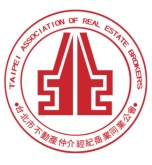 會址：110基隆路一段111號-1 聯絡電話：2766-0022  傳真：2760-2255       發文日期：中華民國108年4月23日受文者：各會員公司 主  旨：公會健行隊謹訂於5月23日(週四)舉辦「內湖剪刀石(金面山)、草山水道系統圓山水神社市定古蹟」登山健行活動，敬請踴躍報名參加!說  明：為鼓勵會員公司所屬不動產從業人員提倡運動風氣、迎向健康，公會健行隊舉辦「體驗內湖頗負盛名剪刀石(金面山)峭壁雄風，享受稜脈上充滿芬多精的清幽步道、欣賞靜謐草山水道系統圓山水神社市定古蹟」尋幽訪勝之旅登山健行活動，敬請共襄盛舉。活動內容如下:(一)活動日期：108年5月23日(星期四)(二)時    間：早上 7:30出發，逾時不候(7:20前報到)(三)集合地點：捷運文湖線西湖站1號出口(西湖市場) 行程路線：7:30捷運西湖站出發-->金面山親山步道登山口-->峭壁雄風-->論劍亭-->剪刀石山-->三叉路大涼亭-->接劍南路-->文間山-->美麗華百萬夜景賞景點-->老地方-->劍潭山-->圓山水神社-->捷運劍潭站，12:30 活動結束自行赋歸。    全程: (含午休約5小時)  難度：低。搭車指南：捷運文湖線西湖站1號出口。報到事宜:參加人員請於活動當日上午07:20前報到，並同時領取礦泉水、餐點、水果。七、 聯絡電話：公會健行隊 張欽政隊長  0937-459-040 八、 報    名：即日起至108年5月15日止。請填寫報名表傳真2570-1623。九、 攜帶裝備：一日郊山裝備，天氣熱，個人飲水可多準備1000 cc。十、 建    議：本活動山徑多，山區氣候變化大，請備妥登山杖、洋傘及雨具，自備個人藥品及注意身體健康，並注意登山安全。報名表（傳真：2570-1623後，煩請來電0937-459-040張欽政 隊長確認。謝謝！）※電子信函或傳真視同正式公文，請轉相關單位主管公司：公司：聯絡人＆電話:聯絡人＆電話:聯絡人＆電話:共      人姓名手機(必填)手機(必填)姓名手機(必填)手機(必填)